Find the range of .Begin by sketching 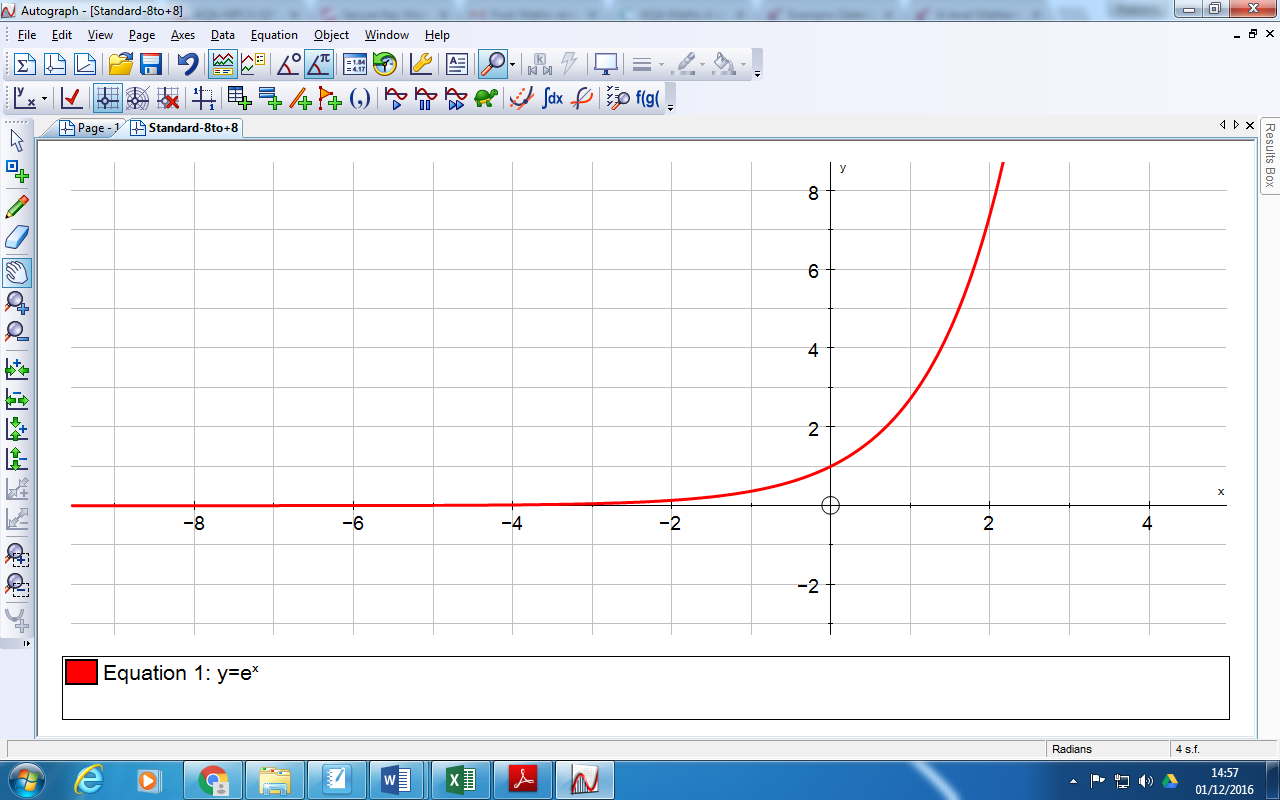 Now sketch 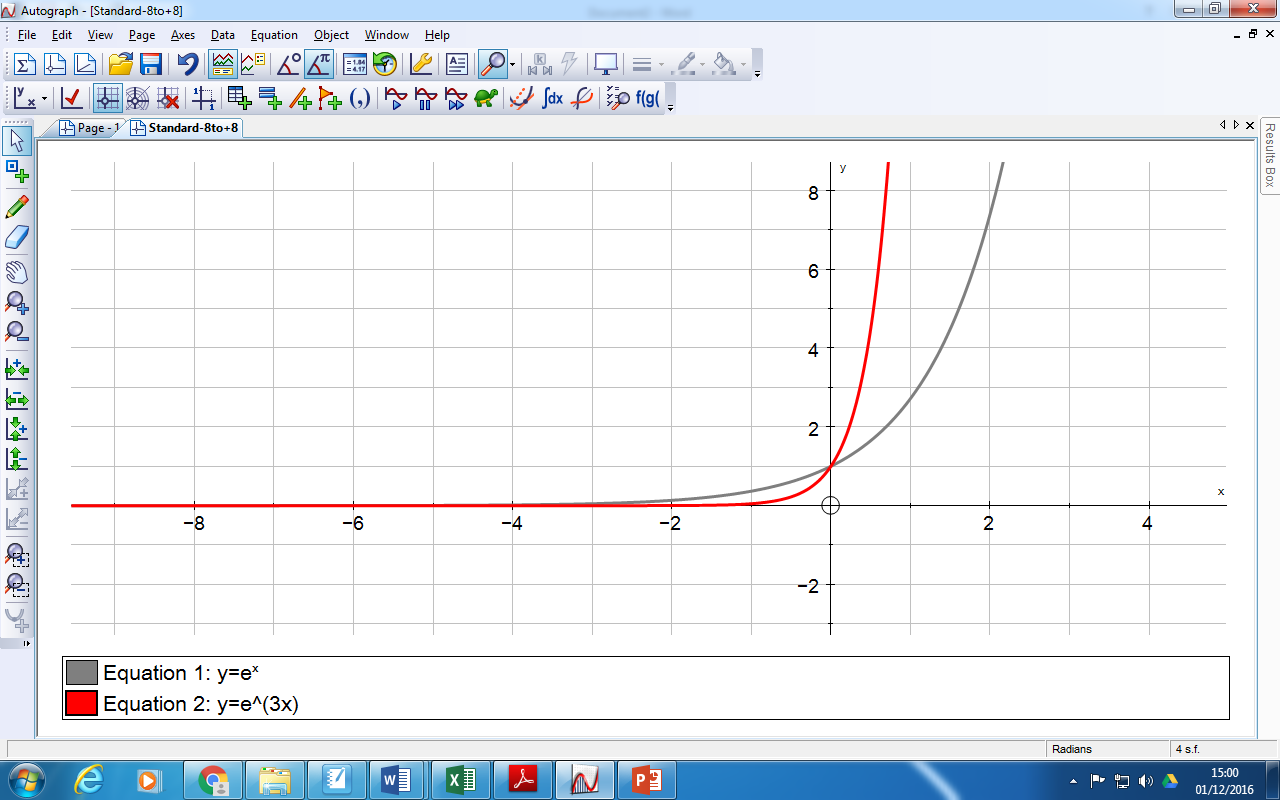 Continues overleaf…Now sketch 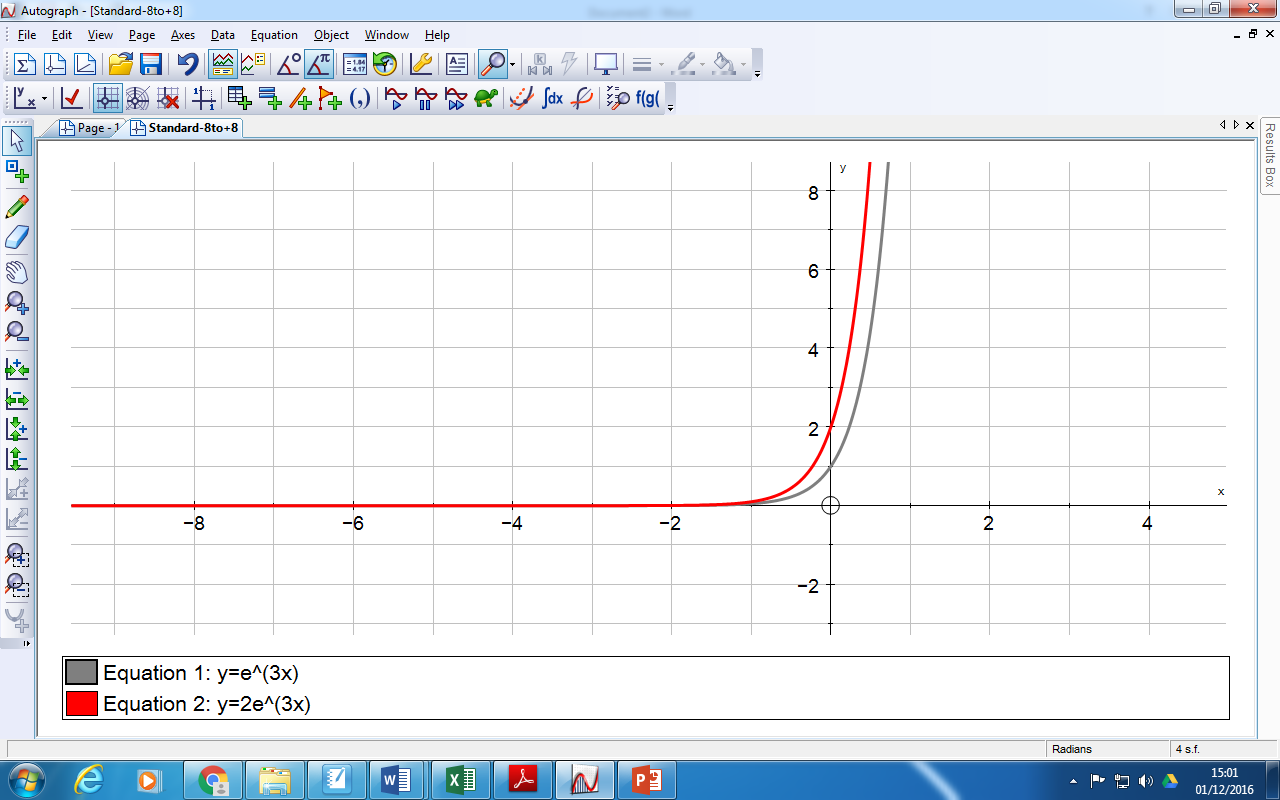 Now sketch 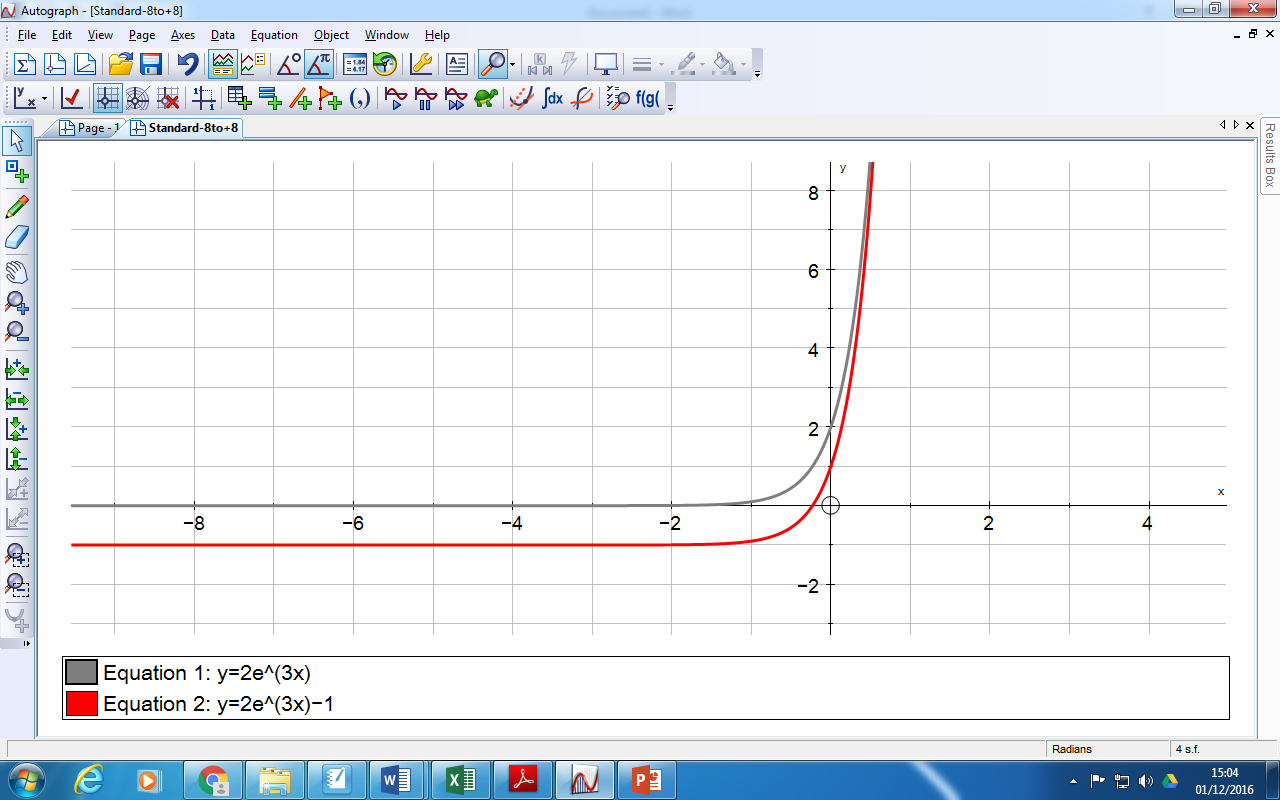 Now state the range of y values that the function takes.Now try Now try Now try Now try 